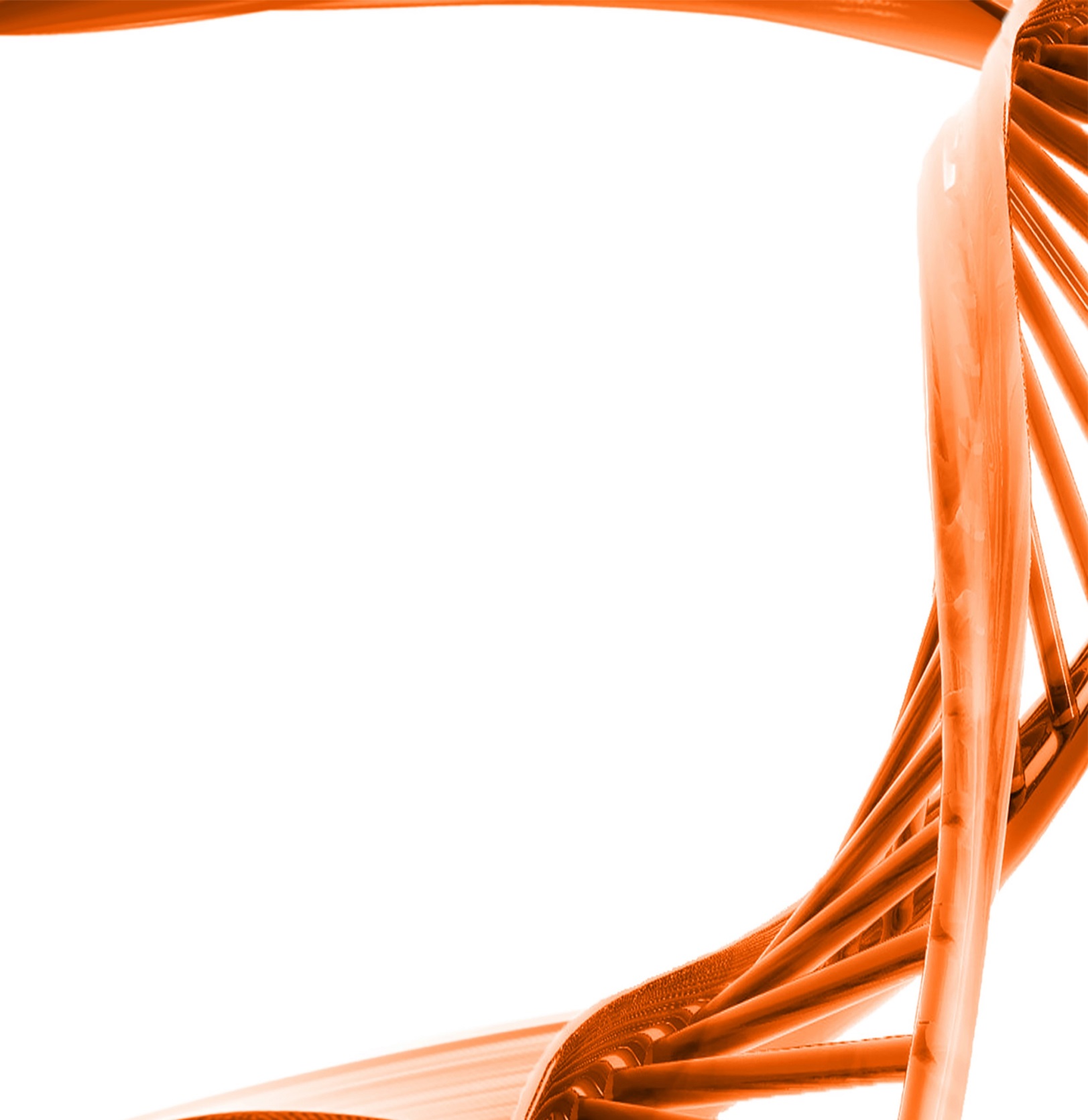 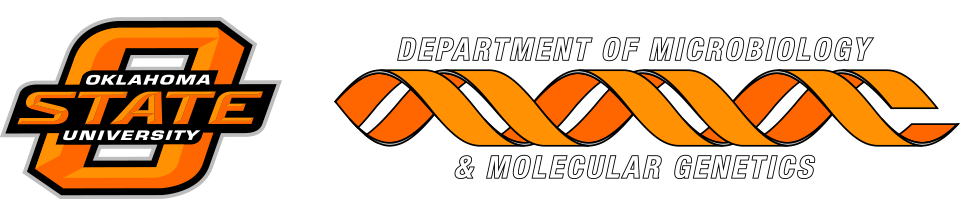 MICROBIOLOGY & MOLECULAR GENETICSSEMINAR“Microbially-mediated nitrogen cycling: a
geological perspective”Dr. Tracy QuanAssociate Professor
Boone Pickens School of Geology
Oklahoma State University
MondayMarch 6th, 20173:30pmRM LSE 215